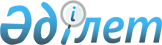 О Межведомственной комиссии по обеспечению безопасности дорожного движения
					
			Утративший силу
			
			
		
					Постановление Правительства Республики Казахстан от 3 мая 1996 г. N 552. Утратило силу - постановлением Правительства РК от 28 апреля 1998 г. N 391 ~P980391.



          В целях снижения аварийности, оздоровления дорожно-транспортной
обстановки, выработки предложений по координации действий
министерств, государственных комитетов, иных центральных и местных
исполнительных органов, научных, общественных организаций и
объединений по вопросам обеспечения безопасности дорожного движения
Правительство Республики Казахстан постановляет:




          1. Образовать Межведомственную комиссии по обеспечению
безопасности дорожного движения.




          Утвердить прилагаемые Положение о Межведомственной комиссии по
обеспечению безопасности дорожного движения (далее - Комиссия) и
персональный состав Комиссии.




          2. Установить, что Комиссия является межведомственным
консультативно-совещательным правительственным органом для выработки
предложений по координации деятельности министерств, государственных
комитетов, иных центральных и местных исполнительных органов,
научных, общественных организаций и объединений по вопросам,
связанным с обеспечением безопасности дорожного движения, а также
разработкой и осуществлением мероприятий по предупреждению
дорожно-транспортных происшествий.




          3. Акимам областей и г. Алматы:




          создать областные (городские) комиссии по обеспечению
безопасности дорожного движения, возложив функции председателя
комиссии на заместителя акима - председателя областной (городской)
комиссии по чрезвычайным ситуациям (по должности) или на заместителя
акима области (города), курирующего вопросы дорожного хозяйства и
автотранспорта;




          разработать и осуществить в течение 1996-1998 годов комплекс
мероприятий по снижению аварийности на автомобильном транспорте,
реконструкции и развитию уличной сети городов и поселков, содержанию
в надлежащем состоянии технических средств регулирования дорожного
движения;




          финансирование мероприятий по снижению аварийности на
автомобильном транспорте, развитию и содержанию технических средств
регулирования дорожного движения осуществлять за счет средств
местных бюджетов, отраслевых и иных источников.




          4. Признать утратившими силу решения Правительства Республики
Казахстан:




          постановление Кабинета Министров Республики Казахстан от 17
декабря 1993 г. N 1265 "О Комиссии по обеспечению безопасности
дорожного движения при Кабинете Министров Республики Казахстан"
(САПП Республики Казахстан, 1993 г., N 49, ст. 592);




          постановление Кабинета Министров Республики Казахстан от 26
декабря 1994 г. N 1469 "О персональном составе Комиссии по
обеспечению безопасности дорожного движения при Кабинете Министров
Республики Казахстан";




          постановление Кабинета Министров Республики Казахстан от 4
апреля 1995 г. N 396 "О внесении изменений в постановление Кабинета
Министров Республики Казахстан от 17 декабря 1993 г. N 1265" (САПП
Республики Казахстан, 1995 г., N 12, ст. 137);




          постановление Кабинета Министров Республики Казахстан от 19 мая
1995 г. N 714 "О внесении изменений в постановление Кабинета
Министров Республики Казахстан от 17 декабря 1993 г. N 1265" (САПП
Республики Казахстан, 1995 г., N 18, ст. 202).





     Премьер-Министр
   Республики Казахстан

                                            УТВЕРЖДЕНО



                                   постановлением Правительства
                                      Республики Казахстан
                                     от 3 мая 1996 г. N 552











                                                  П О Л О Ж Е Н И Е




                          о Межведомственной комиссии по обеспечению




                                    безопасности дорожного движения








          1. Межведомственная комиссия по обеспечению безопасности
дорожного движения (далее - Комиссия) является
консультативно-совещательным правительственным органом для выработки
предложений по координации деятельности министерств, государственных
комитетов, иных центральных и местных исполнительных органов,
хозяйствующих субъектов, независимо от форм собственности, научных,
общественных организаций и объединений по вопросам, связанным с
обеспечением безопасности дорожного движения, разработкой и
реализацией соответствующих государственных и региональных программ,
эффективным использованием выделяемых на эти цели средств.




          2. Комиссия осуществляет свою деятельность по следующим
направлениям:




          изучение и анализ причин аварийности на автотранспорте и
городском электротранспорте и выработка рекомендаций по повышению
безопасности дорожного движения;




          определение приоритетных направлений и содействие в разработке
и реализации государственных и региональных программ, проектов и
мероприятий, направленных на оздоровление дорожно-транспортной
обстановки и снижение аварийности;




          содействие развитию и концентрации научно-технического
потенциала, материально-технических ресурсов и бюджетных
ассигнований на приоритетных направлениях обеспечения безопасности
дорожного движения: программах строительства и реконструкции
автомобильных дорог и уличной сети городов и населенных пунктов,
улучшении технических характеристик подвижного состава, внедрении
современных технических средств регулирования дорожным движением,
повышении профессионального уровня водителей транспортных средств,
обучении работников Государственной автомобильной инспекции и
водителей транспортных средств оказанию первой медицинской помощи
пострадавшим в дорожно-транспортных происшествиях;




          участие в подготовке предложений по внесению необходимых
изменений и дополнений в Правила дорожного движения, действующее
законодательство и нормативные акты Республики Казахстан по вопросам
безопасности дорожного движения;




          изучение опыта работы министерств, государственных комитетов,
иных центральных и местных исполнительных органов, хозяйствующих
субъектов и общественных объединений по вопросам предупреждения
дорожно-транспортных происшествий и снижения тяжести последствий,
распространения положительного опыта этой работы;




          анализ предложений министерств, государственных комитетов, иных
центральных и местных исполнительных органов, хозяйствующих
субъектов, общественных объединений и выработка рекомендаций по
вопросам безопасности дорожного движения;




          содействие и оказание помощи в деятельности местных,
ведомственных служб и общественных объединений по обеспечению
безопасности дорожного движения;




          содействие в обучении всех возрастных групп населения Правилам
дорожного движения, пропаганде знаний по безопасности дорожного
движения через средства массовой информации;




          изучение передового зарубежного опыта в области безопасности
дорожного движения, подготовка предложений по внедрению
международных организационных механизмов поддержания безопасности
дорожного движения.




          3. Комиссия по поручению Правительства Республики Казахстан
имеет право:




          запрашивать и получать от министерств, государственных
комитетов, иных центральных и местных исполнительных органов данные,
отражающие их деятельность по вопросам безопасности дорожного
движения;




          организовывать проведение проверок в министерствах,
государственных комитетах, иных центральных и местных исполнительных
органах, на предприятиях и в организациях, независимо от форм
собственности, по вопросам обеспечения безопасности дорожного
движения;




          заслушивать на своих заседаниях доклады и отчеты министерств,
государственных комитетов, иных центральных и местных исполнительных
органов по вопросам обеспечения безопасности дорожного движения;




          вносить министерствам, государственным комитетам, иным
центральным и местным исполнительным органам предложения о
привлечении к дисциплинарной ответственности руководителей, не
обеспечивающих на подведомственном транспорте необходимый уровень
безопасности дорожного движения;




          привлекать по согласованию с руководителями соответствующих
министерств, государственных комитетов, иных центральных и местных
исполнительных органов и учреждений квалифицированных специалистов
для участия в подготовке материалов по вопросам, касающимся
обеспечения безопасности дорожного движения, а также для изучения и
анализа выполнения министерствами, государственными комитетами,
иными центральными и местными исполнительными органами постановлений
Правительства Республики Казахстан по этим вопросам;




          участвовать в разработке проектов законодательных и
правительственных актов, а также договоров о международном
сотрудничестве по вопросам повышения безопасности дорожного движения.




          4. Комиссия проводит свою работу в соответствии с утвержденным
председателем Комиссии планом. Заседания Комиссии проводятся не реже
одного раза в квартал.




          Решения Комиссии оформляются протоколом и носят
рекомендательный характер.




          5. Организационно-техническое обеспечение работы Комиссии
осуществляет аппарат Государственного комитета Республики Казахстан
по чрезвычайным ситуациям.




          6. Председателем Комиссии является Заместитель Премьер-Министра
Республики Казахстан - Председатель Государственного комитета
Республики Казахстан по чрезвычайным ситуациям (по должности).






                                            УТВЕРЖДЕН



                                   постановлением Правительства
                                       Республики Казахстан
                                      от 3 мая 1996 г. N 552











                                                Персональный состав




              Межведомственной комиссии по обеспечению
                  безопасности дорожного движения

     Макиевский Н.М.         - Заместитель Премьер-Министра
                               Республики Казахстан - Председатель
                               Государственного комитета
                               Республики Казахстан по чрезвычайным
                               ситуациям (председатель Комиссии)

     Алигужинов С.К.         - первый заместитель Министра
                               транспорта и коммуникаций Республики
                               Казахстан (заместитель председателя
                               Комиссии)

     Бижанов Н.К.            - заместитель Председателя
                               Государственного комитета Республики
                               Казахстан по чрезвычайным ситуациям
                               (заместитель председателя Комиссии)

     Ковальчук А.В.          - начальник Главного управления
                               Госавтоинспекции Министерства
                               внутренних дел Республики Казахстан
                               (заместитель председателя
                               Комиссии)

     Черепков Е.Т.           - главный специалист Главного
                               управления предупреждения чрезвычайных
                               ситуаций Государственного комитета
                               Республики Казахстан по
                               чрезвычайным ситуациям (секретарь
                               Комиссии)

     Андрющенко А.И.         - заместитель Министра экономики
                               Республики Казахстан

     Аскаров А.А.            - заместитель Председателя
                               Национального агентства по делам
                               печати и массовой информации
                               Республики Казахстан

     Балин В.Ф.              - первый заместитель Председателя
                               правления Союза потребительных
                               обществ Республики Казахстан (по
                               согласованию)

     Бекбулатов Ш.Х.         - президент Государственной акционерной
                               компании "Казахстан жолдары"

     Дуйсекеев А.            - первый заместитель Министра
                               здравоохранения Республики Казахстан

     Досмагамбетов Б.Ф.      - первый заместитель Председателя
                               Государственной комиссии Республики
                               Казахстан по передислокации высших
                               и центральных государственных органов
                               в город Акмолу

     Ержанов С.Е.            - заведующий отделом строительства,
                               инженерной и транспортной
                               инфраструктуры аппарата
                               Государственной комиссии Республики
                               Казахстан по передислокации высших
                               и центральных государственных органов
                               в г. Акмолу

     Жанабаев Т.М.           - председатель Центрального совета
                               союза водителей транспортных средств
                               Республики Казахстан (по согласованию)

     Жапаров Е.М.            - председатель Центрального комитета
                               общественного объединения "ДОСААФ"
                               (по согласованию)

     Жаркенов М.И.           - заместитель Министра экологии и
                               биоресурсов Республики Казахстан

     Желтиков О.И.           - президент Государственной акционерной
                               компании "Разноимпорт"

     Исхаков Б.С.            - главный транспортный инспектор
                               Республики Казахстан

     Кравчук А.В.            - начальник Главного управления
                               предупреждения чрезвычайных ситуаций
                               Государственного комитета Республики
                               Казахстан по чрезвычайным ситуациям

     Медеуов Е.У.            - заместитель Министра образования
                               Республики Казахстан

     Молдажанов Р.К.         - заместитель председателя Федерации
                               профессиональных союзов Казахстана
                               (по согласованию)

     Мукашев Ж.Д.            - первый заместитель Министра финансов
                               Республики Казахстан

     Нурбеков М.Н.           - первый заместитель Министра юстиции
                               Республики Казахстан

     Романов А.Ф.            - первый заместитель Министра сельского
                               хозяйства Республики Казахстан

     Рысбеков М.А.           - Председатель Комитета по
                               стандартизации, метрологии и
                               сертификации Республики Казахстан

     Толкунов В.Б.           - первый вице-президент Национальной
                               акционерной компании "Казахтелеком"

     Черная О.В.             - заместитель Председателя Главного
                               управления по гидрометеорологии
                               Республики Казахстан

     Щербаков Ф.И.           - первый заместитель Министра
                               обороны Республики Казахстан

      
      


					© 2012. РГП на ПХВ «Институт законодательства и правовой информации Республики Казахстан» Министерства юстиции Республики Казахстан
				